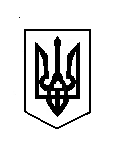 ВЕРБСЬКА СІЛЬСЬКА РАДАХХХХ сесія VIIІ скликанняР І Ш Е Н Н Я 05 вересня 2023 року									№ 1058Керуючись ст. 26 Закону України «Про місцеве самоврядування в Україні», ст. 56 Закону України «Про освіту», ст. 35 Закону України «Про дошкільну освіту», ст. 20 Закону України «Про повну загальну середню освіту», відповідно до Наказу Міністерства освіти і науки України від 21.11.2002 р. №667 «Про затвердження порядку встановлення плати для батьків за перебування дітей у державних і комунальних дошкільних та інтернат них навчальних закладах» з метою посилення контролю за дотриманням норм харчування і своєчасним внесенням батьківської плати за харчування дітей, Вербська сільська рада       ВИРІШИЛА:1. Внести зміни у пункт 1 і викласти його в такій редакції:«Затвердити вартість обіду для закладів дошкільної освіти:1.1. у сумі 74 грн. для вікової категорії 1-4 роки;1.2. у сумі 90 грн. для вікової категорії 4-6 роки. 	2. Внести зміни у пункт 2 і викласти його в такій редакції: Затвердити вартість обіду для закладів загальної середньої освіти:2.1. у сумі 41 грн. для вікової категорії 6-11 років;2.2. у сумі 48 грн. для вікової категорії 11-14 роки;2.3. у сумі 51 грн. для вікової категорії 14-18 роки. 	3. Пункт 3 залишити без змін.	4. Внести зміни в пункт 4 та викласти його в такій редакції: «Розмір плати за обід у закладах дошкільної освіти зменшити на 50% для вихованців з багатодітних сімей (троє і більше дітей)» відповідно до вартості харчування вікових категорій. 	5. Пункт 5 доповнити та викласти в такій редакції: «Звільнити від плати за харчування у закладах освіти Вербської сільської ради дітей-сиріт, дітей-напівсиріт, дітей, позбавлених батьківського піклування, дітей з особливими освітніми потребами, які навчаються у інклюзивних класах (групах), дітей із сімей, які отримують допомогу відповідно до Закону України "Про державну соціальну допомогу малозабезпеченим сім’ям", дітей з числа осіб, визначених у статті 10 Закону України "Про статус ветеранів війни, гарантії їх соціального захисту", дітей, які харчуються відповідно до ЗУ "Про статус і соціальний захист громадян, які постраждали внаслідок Чорнобильської катастрофи", дітей-інвалідів, дітей з внутрішньо переміщених сімей, дітей, які перебувають у складних життєвих обставинах відповідно до рішення Служби у справах дітей Вербської сільської ради, діти учасників бойових дій, учнів перших класів ЗЗСО громади, дітей з числа тих, хто постраждав внаслідок воєнних дій та збройних конфліктів відповідно до Постанови КМУ «Про затвердження Порядку надання статусу дитини, яка постраждала внаслідок воєнних дій та збройних конфліктів».	6. Пункт 6 викласти без змін.	7. Контроль за виконанням рішення покласти на начальника відділу освіти, сім’ї, молоді, спорту, культури та туризму Вербської сільської ради Сергія ВЛАСЮКА.  Сільський голова                                                       Каміла КОТВІНСЬКАПро внесення змін до рішення сесії «Про затвердження вартості гарячого харчування в закладах освіти і суми батьківської плати» №941 від 24 січня 2023 року